REThis term AT SCHOOL the children will be:Learning about the EpiphanyLearning about JesusLearning about Chinese New YearCelebrating EasterPE/GamesThis term AT SCHOOL the children have:Games on FridayPE on ThursdayPlease ensure that your child has the correct PE kit and plimsols in schools each week.HOMEWORKIn Class Three the homework will be:Maths and literacy work given each Friday on Sam Learning to be completed by the next Friday.Spellings will be given every Friday and tested the following Friday.Encourage your child to read for at least 15 minutes each evening.Timetables weekly for a test on Friday. Revise 2x, 5x, 10x and learn 3x, 4x and 8x Books will come home at least once a week in your child’s book bag. Book reviews must be completed once a week.CLASS VISITSSt John the Evangelist Church, Dyson’s Road.-Other trips to be confirmed. 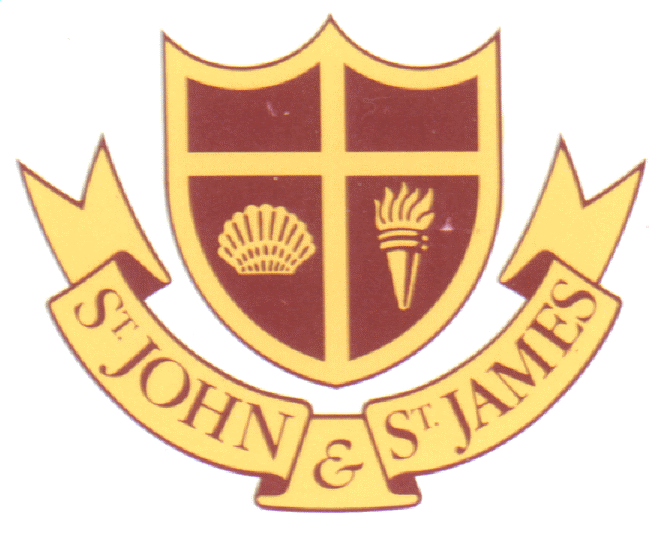 Spring Term 2018 Teaching ObjectivesYear Three – St David Class – 3DClass Teacher: Mrs RitucciThis booklet will tell you what your child will be learning this term and contains some ideas for homework. We hope you will find this booklet helpful as you continue to support and encourage your child at home with their learning.EnglishThis term AT SCHOOL the children will be learning – -About stories set in imaginary settings through Fantastic Mr Fox. - Using inverted commas for speech. - Looking at adverts and persuasive techniques. - Writing persuasive letters. - Play scripts.- Non chronological reports. AT HOME you could:Encourage your child to read stories set in imaginary worlds, play scripts and non- fiction books. You could encourage your child to join the local library, if they haven’t already.You could encourage your child to look at advertisements in newspapers, magazines and on street boards. .MathematicsThis term AT SCHOOL the children will be:Counting, ordering, writing and reading numbers to 1000Adding and subtracting numbers mentally and using written methodsMultiplying and dividing numbers mentally and using written methodsRecognising and drawing 2D/3D shapes.Recognising coin values and solving simple money problems Learning to tell the time on an analogue and digital clock.Read scales and dials accuratelyAT HOME you could:Play simple maths games to encourage quick number recall.Play simple money games such as monopoly and Payday.Practice telling the time. ScienceThis term AT SCHOOL the children will be learning aboutForces and magnets Compare how different things move on different surfaces. Know which materials are magnetic and which are not magnetic. Describe the interaction of magnets in terms of the forces of attraction and repulsionAnimals including humansLearn about a healthy and balanced diet. The purpose of skeletons and muscles. Naming bones in the skeleton. Keeping teeth healthy. AT HOME you could:Encourage children to investigate where magnets are used in the home or local environment. Discuss the different food groups, vitamins and minerals in the food they are eating. International Primary Curriculum ( IPC)The International Primary Curriculum ( IPC) is a 21st century curriculum which extends children’s knowledge, skills and understanding in subjects by developing personal attributes and supporting an international perspective in a way that responds to the changing world around us. IPC is an internationally-minded curriculum which is used in over 60 countries.By using IPC we are able to nurture a love of learning and encourage the necessary key skills and personal qualities; such as team work, research and creativity, flexibility and thoughtfulness which will help children to become able and inspired learners. In additional to this, children will extend their knowledge and understanding of communities beyond that of our own country by exploring many aspects of other societies and ways of living.This term’s topics are:   ‘Digital Gamers’   and ‘ How Humans work’ 